28 мая в Ярославле состоится онлайн-стартап-марафон «Разведка боем»

28-29 мая 2020 года в Ярославле состоится 19-й онлайн-стартап-марафон «Разведка боем». Мероприятие организовано по инициативе и при информационной поддержке мэрии города Ярославля.
Цель проекта — помочь найти инвесторов и партнеров стартапам/проектам.В качестве инвесторов в мероприятии примут участие:
Дмитрий Сутормин - венчурный инвестор №1 в России за 2016, 2017 и 2018 г. В портфеле инвестора более 60 ИТ-стартапов. Активно инвестирует в технологичные стартапы, отвечающие следующим требованиям: финансовая модель проекта показывает не менее чем 10-кратный рост в течение 3 лет, наличие минимальной версии продукта, продажи, оформленное юридическое лицо. Сумма первого транша до 3-х миллионов рублей за 10% компании..
Сергей Бровцев – действующий инвестор, организатор форсайт-флот «Рынки будущего. Кама-2035».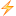 Вячеслав Турпанов – генеральный директор ООО «Горизонт», действующий инвестор.Александр Румянцев – венчурный инвестор №1 в России за 2016, 2017 и 2018 г. В портфеле инвестора более 60 ИТ-стартапов. Активно инвестирует в технологичные стартапы, отвечающие следующим требованиям: финансовая модель проекта показывает не менее чем 10-кратный рост в течение 3 лет, наличие минимальной версии продукта, продажи, оформленное юридическое лицо. Сумма первого транша до 3-х миллионов рублей за 10% компании.К участию приглашаются представители стартапов из сферы IT, финансов, Horeca, медицины, промышленного производства, услуг, детских развивающих проектов и другие. По итогам мероприятия стартапы и инвесторы смогут найти друг друга, а начинающие проекты получат рекомендации по развитию своего дела.
За прошедшие 18 стартап-марафонов в Перми, Москве и Ярославле было презентовано свыше 1000 проектов, 28% из которых получили инвестиции на развитие.
Презентация стартапов будет проходить перед инвесторами в течение трёх минут, затем две минуты даётся на вопросы от инвесторов. Модератор контролирует тайминг и корректность заданных вопросов. Вопросы могут задавать только инвесторы.
Партнерами проекта выступают Торгово-промышленная палата Ярославской области, Департамент инвестиций и промышленности и «Корпорация развития МСП (бизнес-инкубатор)» Ярославской области.

Время проведения:
28 мая 10:00-14:00
29 мая 10:00-13:00Место проведения: онлайн
(ссылка на zoom будет направлена 27 мая)
Регистрация по ссылке: https://razvedka-boem.ru/reg/6Z4GiYpve_  до 26 мая 2020 г. включительно.
Все вопросы: 89223711889, info@razvedka-boem.ruУчастие: бесплатно